       OBECNÍ ÚŘAD KARLOVICE    
             Karlovice 47, 763 02 Zlín 4
             IČO: 46276076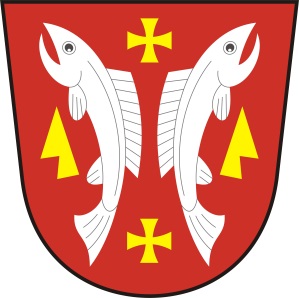 VOLBY DO ZASTUPITELSTEV OBCÍdne 5. a 6. října 2018Podle zákona č. 491/2001 Sb., o volbách do zastupitelstev obcí a o změně některých zákonů, ve znění pozdějších předpisů, (dále jen „zákon“), a vyhlášky Ministerstva vnitra č. 59/2002 Sb., o provedení některých ustanovení zákona č. 491/2001 Sb., o volbách do zastupitelstev obcí a o změně některých zákonů, ve znění pozdějších předpisů, (dále jen „vyhláška“), § 15 písm. d) zákona oznamuji, že okrsková volební komise bude šestičlenná.Karlovice, 6. 8. 2018Lubomír Řehůřek
starosta